Revised: 05/30/2013				OMB control No. 0648-0518							Expiration Date:  07/31/2014ANNUALCATCHER VESSELCRAB ECONOMIC DATA REPORT (EDR)CALENDAR YEAR 2012This form can be downloaded fromhttp://alaskafisheries.noaa.gov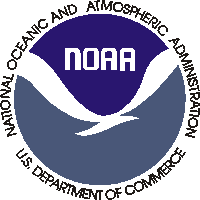 ANNUAL CATCHER VESSEL CRAB EDRIntroductionThis report collects information on Bering Sea and Aleutian Islands Management Area (BSAI) crab operations, including Western Alaska Community Development Quota Program (CDQ) crab fisheries. The fisheries are referred to as Crab Rationalization fisheries (CR fisheries). Pursuant to the legislation, the data and identifiers will also be used for program enforcement and determination of qualification for quota shares. Consequently, identifiers and data will be disclosed to NOAA Enforcement, NOAA General Counsel, the Antitrust Division of the Department of Justice, the Federal Trade Commission, and NOAA Restricted Access Management Program.You have received this form because our records show that you are either the owner of a catcher vessel that participated in the BSAI crab fisheries in the past or were leased a catcher vessel that participated in the BSAI crab fisheries in the past. You are required to submit the Certification Pages (pages 3 and 4) and any additional information requested in the Economic Data Report (EDR). Failure to submit an EDR form when required may result in delay or denial of any and all federal fishery permit applications.To make sure that each company is consistently and accurately completing the EDR, random audits will be performed by a qualified accountant on some of the EDRs for a subset of the crab fishery participants. This step will ensure that the data can be relied upon to produce accurate and reliable information for the Alaska crab fisheries.Auditors will verify records by comparing specific elements of the report with your accounting records. To make this activity as efficient and non-intrusive as possible, we suggest that you:	1.	Keep a copy of the completed EDR or certification pages you submit to the Data Collection Agent (DCA). Copy and attach extra sheets as needed.	2.	Keep a file that has all of the supporting information used in the preparation of the EDR.	3.	Make sure that the EDR agrees to the company’s highest level of financial information. For this purpose, the highest level of financial information is defined in order as:		a.	Audited financial statements		b.	Reviewed financial statements		c.	Compiled financial statements		d.	Tax returns.Record only whole numbers. Round up dollar figures to the next highest dollar If YOUR label address is incorrect or missing, please correct the error on the label or print your permanent name and address here.Mail or FAX Certification Pages or Entire EDR by July 31 to:CERTIFICATION PAGE – 1 of 2This is a required form. Provide all information requested below.NOTE: Any owner or leaseholder may appoint a designated representative to respond to questions in the EDR. The designated representative is the primary contact person for the DCA on issues relating to data required in the EDR.CERTIFICATION PAGE – 2 of 2Select one of the following statements and provide any requested information. Check one box below. Note: The descriptions below refer to leasing of the vessel. Do not provide information regarding any quota leasing here – questions will be asked about quota leases in the EDR form.Read the following statement, and sign and date the box below: Instructions for completing this EDR Form Provide all information requested in each section.Record only whole numbers, and round all decimal values up.Record a zero (0) or not applicable (N/A) where appropriate, and do not skip any questions or leave any data entry cells blank.Submit the completed certification and EDR form as required on or before the reporting deadline of July 31st. All information reported must be current and complete as of the date of submission, including post-season adjustments and settlements.Table A: Bering Sea and Aleutian Islands Crab Rationalization (CR) Program FisheriesTable B: Quota TypeIn Table 1 below, record the total pounds sold and gross revenue received for ex-vessel sales to crab buyers for all CR crab landed by the vessel during calendar year 2012. Report pounds and revenue for each CR fishery and harvest quota permit type separately, using the CR Fishery codes from Table A and Quota Type codes from Table B. Report all crab landed by the vessel, including all crab landed using harvest quota held by or leased from a harvest cooperative or other entity.Pounds Sold: Record the total pounds of BSAI crab landed by this vessel and sold to crab buyers during the previous calendar year. Exclude deadloss crab that is discarded unsold at the landing. Gross Revenue: Record the gross revenue from crab delivered to processors during the calendar year. Report the gross ex-vessel revenue value of all landings, before deductions for taxes, bait, quota royalties, or other withholding by crab buyers or other entities. Include all post-season adjustments received by the date of submitting this EDR, but do not report any payments not yet received as of this date.Table 1: CR Crab Ex-vessel Sales, by CR Fishery and Quota TypeIn Table 2 below, record the total pounds and monetary cost for negotiated transfers of annual crab fishing quota (IFQ and CDQ) pounds received for harvest on your vessel during calendar year 2012, by CR fishery and harvest quota permit type. Use the CR Fishery codes from Table A and Quota Type codes from Table B.Include only transfers of quota for which you paid only monetary compensation, based on the market value or a price negotiated between you and the quota holder(s). Do not include quota transfers for which:payment was based on a nominal (or non-negotiated) price, or non-monetary or in-kind compensation was included in the transaction, in addition to transferred quota pounds and monetary payment, oryou did not catch the transferred quota pounds on this vessel by the end of the season, or re-transferred the quota pounds for use by another vessel. For all market-value and/or negotiated-price quota transfers, report the following:Pounds Transferred: Record the total pounds of transferred crab fishing quota used to land crab caught by the vessel during the previous calendar year.Total Cost: Record the total gross cost paid as monetary compensation, after taxes or fees are deducted. Include all post-season adjustments paid as of the date of submitting this EDR, but do not report any payments not paid by this date.Table 2: CR Crab Fishing Quota Costs, by CR Fishery and Quota Type:    Market-Value and Negotiated Price Transfers OnlyIn Table 3 below, record the total direct payment to vessel crew and captain for labor performed in CR fisheries during calendar year 2012, by CR fishery. Use the CR Fishery codes from Table A.Report the payment amount actually paid to vessel crew and captain in settlements, not earnings before fishing-related expenses (such as fuel, bait, or food and provisions) were deducted.  Exclude any payments for labor provided before or after crab fishing seasons, or for crab fishing quota that the crew or captain leased to the vessel. Exclude non-wage expenses such as payroll taxes, unemployment insurance, workmen’s compensation, and exclude costs of non-wage benefits provided such as paid travel, health insurance, or retirement. Labor Payment – Fishing Crew: Record the total amount paid to vessel crew members for fishing labor services in CR fisheries during the previous calendar year, not including any amount paid to individuals as captain or vessel master. Include all post-season adjustments paid as of the date of submitting this EDR.  Labor Payment - Captain: Record the total payment made to the captain(s) for vessel master services in CR fisheries during the previous calendar year. Include all post-season adjustments paid as of the date of submitting this EDR.  Table 3: CR Crab Crew Labor Payments, by CR FisheryHealth Insurance and Retirement Benefits: Did you provide paid health insurance or retirement benefits to captain or crew members in addition to labor payments reported above?		Crew:		☐  Yes  ☐  No		Captain:	☐  Yes  ☐  NoIn Table 4 below, record the following operating expenses for this vessel, by CR fishery. Include any taxes paid in the cost value reported. Use the CR Fishery codes from Table A.If one or more of the items listed below are not purchased and/or tracked in your accounting system on a fishery basis, estimate the amount for each fishery for EDR reporting purposes by pro-rating the total amount purchased or consumed based on the average daily use or cost of the item during fishery operations and number of days operating in each fishery. Food and Provisions – Total Cost: Record the total cost of food and provisions purchased for use in each CR fishery during the previous calendar year. Crab Bait Purchased - Total Cost: Record the total cost of bait purchased for use in each CR fishery during the calendar year. Do not include cost of bait used in CR fisheries during 2012 that was purchased for fisheries occurring prior to the 2012 calendar year. Fuel Consumed – Gallons Only: Record the total gallons of fuel consumed by the vessel while operating in each of the CR fisheries. Include the amount of fuel used during directed fishing, searching, traveling between delivery port and fishing grounds, and offloading catch. Do not include amount of fuel used transiting to and from your home port before and/or after crab fishery operations. Table 4: Vessel Operating Expenses, by CR FisheryIn Table 5 below, record the total calendar year expenditure on the following operating costs for this vessel. Include any taxes paid on the listed items in the total.Fuel Cost, AnnualGallons: Record the total quantity of fuel purchased for the vessel during the previous calendar year, in gallons.Cost: Record the total payment for fuel purchased for the vessel for all crab, non-crab, and non-fishing operations during the previous calendar year, including all sales taxes and surcharges. Do not include the cost of lubrication or other fluids.Vessel Labor Cost: Record the total direct payment to vessel crew and captain for labor performed in all vessel operations during the calendar year, including shipyard labor and tendering. Include labor payments for CR crab operations reported in Table 3 in the total.  Table 5: Vessel Operating Expenses, AnnualTendering: Did the vessel perform tendering in any fishery during the previous calendar year?☐ Yes☐ NoIn Table 6 below, for each individual who worked as a captain or crewmember during the previous calendar year, record either the Alaska Commercial Crew license number or a State of Alaska Commercial Fisheries Entry Commission (CFEC) gear operator permit number. Do not record more than one license or permit number for any individual, but include every individual that worked on the vessel as a captain or crewmember during CR fisheries. For Commercial Crew Licenses, report the full 7-digit license number. For Gear Operator Permits, include the fishery code and permit number (e.g., M71B25321N). Indicate if the number reported is an ADF&G Commercial Crew License number or a CFEC Gear Operator Permit Number in the appropriate checkbox, and only record one license or permit number per crewmember. Table 6: Harvest Crew Licenses/PermitsNote: Commercial fishing license and permit information is public record. A vessel master has the right to record the crew member's license number or permit  ID and no release is necessary to report the information here. EDR submitters can contact ADF&G or CFEC to request license or permit numbers by crewmember name at the contacts below:NOTESPUBLIC REPORTING BURDEN STATEMENTPublic reporting burden for this collection of information is estimated to average 10 hours per response, including time for reviewing the instructions, searching existing data sources, gathering and maintaining the data needed, and completing and reviewing the collection of information. Send comments regarding this burden to Assistant Regional Administrator, Sustainable Fisheries Division, NOAA National Marine Fisheries Service, P.O. Box 21668, Juneau, AK 99802-1668.ADDITIONAL INFORMATIONBefore completing this form, please note the following: 1) Notwithstanding any other provision of law, no person is required to respond to, nor shall any person be subject to a penalty for failure to comply with, a collection of information subject to the requirements of the Paperwork Reduction Act, unless that collection of information displays a currently valid OMB Control Number; 2) This information is mandatory and is required to manage commercial fishing efforts for crab under 50 CFR part 680 and under section 402(a) of the Magnuson-Stevens Act (16 U.S.C. 1801, et seq.) And 16 U.S.C. 1862(j); 3) Responses to this information request are confidential under section 402(b) of the Magnuson-Stevens Act. They are also confidential under NOAA Administrative Order 216-100, which sets forth procedures to protect confidentiality of fishery statistics.Vessel NameCompany NameStreet address or P.O. Box NumberCity, State, and Zip CodeNOTE:Any owner or leaseholder of a catcher vessel used to harvest crab in a Crab Rationalization (CR) fishery during the previous calendar year must submit a completed Annual Catcher Vessel Crab Economic Data Report (EDR) following the instructions in this form. The completed EDR and/or EDR certification pages must be submitted to the Data Collection Agent (DCA) for each calendar year on or before July 31 of the following year, electronically or at the address provided on the form.Definition of “Leaseholder”: For the purpose of defining the persons responsible for submitting the EDR, a Leaseholder is a person, other than the owner of the catcher vessel for which the EDR is required, who: was identified as the leaseholder, in a written lease, of the catcher vessel, OR paid expenses of the catcher vessel, OR claimed expenses for the catcher vessel as a business expense on schedule C of his/her Federal Income Tax Return, or on a State Income Tax Return.Pacific States Marine Fisheries Commission205 SE Spokane, Suite 100Portland, OR 97202FAX Number: 503-595-3450For more information or if you have questions,please call toll free 1-877-741-8913Catcher Vessel InformationCatcher Vessel InformationVessel NameADF&G Vessel Registration NumberVessel NameCrab License Limitation Permit Number(s)Vessel NameUSCG Documentation Number Current Estimated Market Value of Vessel and Equipment ($)Replacement Value of Vessel and Equipment ($)Name of Crab Harvesting Cooperative (if applicable)Name of Crab Harvesting Cooperative (if applicable)Vessel Owner InformationVessel Owner InformationName of company, partnership, or sole proprietorshipName of company, partnership, or sole proprietorshipBusiness Telephone NumberBusiness Fax NumberBusiness E-mail address, if availableBusiness E-mail address, if availableVessel Leaseholder Information (if applicable)Vessel Leaseholder Information (if applicable)Name of company, partnership, or sole proprietorshipName of company, partnership, or sole proprietorshipBusiness Telephone NumberBusiness Fax NumberBusiness E-mail address, if availableBusiness E-mail address, if availablePerson Completing this Report (check one)	Owner (If your name and address are the same name and address provided in the Owner Information block above, the information does not need to be repeated here)	Leaseholder (If your name and address are the same name and address provided in the Leaseholder Information block above, the information does not need to be repeated here)	Designated Representative (complete information below)Person Completing this Report (check one)	Owner (If your name and address are the same name and address provided in the Owner Information block above, the information does not need to be repeated here)	Leaseholder (If your name and address are the same name and address provided in the Leaseholder Information block above, the information does not need to be repeated here)	Designated Representative (complete information below)NameTitleBusiness Telephone NumberBusiness Fax NumberBusiness E-mail address, if availableBusiness E-mail address, if available	You are the catcher vessel owner, and you harvested BSAI crab in the above described vessel during the 2012 calendar year.Complete and submit entire EDR for the 2012 calendar year.	You are the catcher vessel owner, and you harvested BSAI crab in the above described vessel during the 2012 calendar year.Complete and submit entire EDR for the 2012 calendar year.	You are the catcher vessel leaseholder, you harvested BSAI crab in the above described vessel during the 2012 calendar year.Complete and submit entire EDR for the 2012 calendar year.	You are the catcher vessel leaseholder, you harvested BSAI crab in the above described vessel during the 2012 calendar year.Complete and submit entire EDR for the 2012 calendar year.	You are the catcher vessel owner, and you leased or sold the above described vessel for a portion of the year to another party, and harvested some BSAI crab in the above described catcher vessel during the 2012 calendar year (provide the name, address, and telephone number of the person to whom you leased or sold the vessel during the 2012 calendar year below).OR	You are the catcher vessel owner and vessel was lost or rendered permanently inoperable due to accident, and harvested no BSAI crab in the above described vessel during the 2012 calendar year.Complete and submit entire EDR for the 2012 calendar year.	You are the catcher vessel owner, and you leased or sold the above described vessel for a portion of the year to another party, and harvested some BSAI crab in the above described catcher vessel during the 2012 calendar year (provide the name, address, and telephone number of the person to whom you leased or sold the vessel during the 2012 calendar year below).OR	You are the catcher vessel owner and vessel was lost or rendered permanently inoperable due to accident, and harvested no BSAI crab in the above described vessel during the 2012 calendar year.Complete and submit entire EDR for the 2012 calendar year.	You are the catcher vessel owner, you leased or sold the above described vessel to another party, and harvested no BSAI crab in the above described vessel during the 2012 calendar year (provide the name, address, and telephone number of the person to whom you leased or sold the vessel during the 2012 calendar year below).OR	You are the catcher vessel owner and vessel was lost or rendered permanently inoperable due to accident, and harvested no BSAI crab in the above described vessel during the 2012 calendar year.Complete and submit the EDR Certification Pages only.	You are the catcher vessel owner, you leased or sold the above described vessel to another party, and harvested no BSAI crab in the above described vessel during the 2012 calendar year (provide the name, address, and telephone number of the person to whom you leased or sold the vessel during the 2012 calendar year below).OR	You are the catcher vessel owner and vessel was lost or rendered permanently inoperable due to accident, and harvested no BSAI crab in the above described vessel during the 2012 calendar year.Complete and submit the EDR Certification Pages only.	You are the catcher vessel owner, and no one harvested BSAI crab in the above described catcher vessel during the 2012 calendar year.Complete and submit the EDR Certification Pages only.	You are the catcher vessel owner, and no one harvested BSAI crab in the above described catcher vessel during the 2012 calendar year.Complete and submit the EDR Certification Pages only.Buyer/Leaseholder Information (if applicable)Buyer/Leaseholder Information (if applicable)Buyer/Leaseholder NameBuyer/Leaseholder NameBusiness addressBusiness addressTelephone No (include area code)Date of Sale or Lease (day/month/2012)I certify under penalty of perjury that I have reviewed all the information in this report and that it is true and complete to the best of my knowledge.I certify under penalty of perjury that I have reviewed all the information in this report and that it is true and complete to the best of my knowledge.SignatureDate signedQuota Type CodeCR Annual Quota TypesCVO-ACatcher Vessel Owner Class A IFQ, all RegionsCVO-BCatcher Vessel Owner Class B IFQCPOCatcher Processor Owner IFQCVCCatcher Vessel Crew IFQCPCCatcher Processor Crew IFQCDQCommunity Development QuotaACA-WAGAdak Community Allocation Western Aleutian Island Golden king crab IFQ1. CR Crab Ex-vessel Sales, by CR Fishery and Quota TypeQuota TypeCR FisheryPounds SoldGross RevenueCVO-ABBRlbs$CVO-ABSSlbs$CVO-AEAGlbs$CVO-AWAGlbs$CVO-AEBTlbs$CVO-AWBTlbs$CVO-ASMBlbs$CVO-APIKlbs$CVO-AWAIlbs$CVO-BBBRlbs$CVO-BBSSlbs$CVO-BEAGlbs$CVO-BWAGlbs$CVO-BEBTlbs$CVO-BWBTlbs$CVO-BSMBlbs$CVO-BPIKlbs$CVO-BWAIlbs$CPOBBRlbs$CPOBSSlbs$CPOEAGlbs$CPOWAGlbs$CPOEBTlbs$CPOWBTlbs$CPOSMBlbs$CPOPIKlbs$CPOWAIlbs$CVCBBRlbs$CVCBSSlbs$CVCEAGlbs$CVCWAGlbs$CVCEBTlbs$CVCWBTlbs$CVCSMBlbs$CVCPIKlbs$CVCWAIlbs$CPCBBRlbs$CPCBSSlbs$CPCEAGlbs$CPCWAGlbs$CPCEBTlbs$CPCWBTlbs$CPCSMBlbs$CPCPIKlbs$CPCWAIlbs$CDQBBRlbs$CDQBSSlbs$CDQEAGlbs$CDQEBTlbs$CDQWBTlbs$CDQSMBlbs$CDQPIKlbs$CDQWAIlbs$ACA-WAGWAG lbs$2.  CR Crab Fishing Quota Costs, by CR Fishery and Quota TypeMarket-Value and Negotiated-Price Transfers OnlyQuota TypeCR Fishery Pounds TransferredTotal CostCVO-ABBRlbs$CVO-ABSSlbs$CVO-AEAGlbs$CVO-AWAGlbs$CVO-AEBTlbs$CVO-AWBTlbs$CVO-ASMBlbs$CVO-APIKlbs$CVO-AWAIlbs$CVO-BBBRlbs$CVO-BBSSlbs$CVO-BEAGlbs$CVO-BWAGlbs$CVO-BEBTlbs$CVO-BWBTlbs$CVO-BSMBlbs$CVO-BPIKlbs$CVO-BWAIlbs$CPOBBRlbs$CPOBSSlbs$CPOEAGlbs$CPOWAGlbs$CPOEBTlbs$CPOWBTlbs$CPOSMBlbs$CPOPIKlbs$CPOWAIlbs$CVCBBRlbs$CVCBSSlbs$CVCEAGlbs$CVCWAGlbs$CVCEBTlbs$CVCWBTlbs$CVCSMBlbs$CVCPIKlbs$CVCWAIlbs$CPCBBRlbs$CPCBSSlbs$CPCEAGlbs$CPCWAGlbs$CPCEBTlbs$CPCWBTlbs$CPCSMBlbs$CPCPIKlbs$CPCWAIlbs$CDQBBRlbs$CDQBSSlbs$CDQEAGlbs$CDQEBTlbs$CDQWBTlbs$CDQSMBlbs$CDQPIKlbs$CDQWAIlbs$ACA-WAGWAGlbs$3. CR Crab Crew Labor Costs, by CR FisheryCR FisheryLabor PaymentLabor PaymentCR FisheryFishing CrewCaptainBBR$$BSS$$EAG$$WAG$$EBT$$WBT$$SMB$$PIK$$WAI$$4: Vessel Operating Expenses, by CR FisheryCR FisheryFood & ProvisionsTotal CostBait PurchasedTotal CostFuel consumed(gallons)BBR$$galBSS$$galEAG$$galWAG$$galEBT$$galWBT$$galSMB$$galPIK$$galWAI$$gal5: Vessel Operating Expenses, AnnualFuel Fuel Vessel Labor CostGallonsCostVessel Labor Costgal$$6. BSAI Crab Crew Licenses and CFEC PermitsCrewmemberLicense/Permit NumberCheck OneCheck OneCrewmemberLicense/Permit NumberCheck OneCheck OneCrewmemberLicense/Permit NumberADF&G Crew LicenseCFEC Gear Operator Permit CrewmemberLicense/Permit NumberADF&G Crew LicenseCFEC Gear Operator Permit 11521631741851962072182292310241125122613271428ADF&G – Commercial Crew LicenseLicensing Questions (907) 465-2376 Licensing FAX (907) 465-2440 Licensing Email licensehelp@fishgame.state.ak.usCFEC - Gear Operator PermitPhone: (907) 790-6921Email: dfg.cfec.questions@alaska.govWebsite: http://www.cfec.state.ak.us/publook/publook.jsp